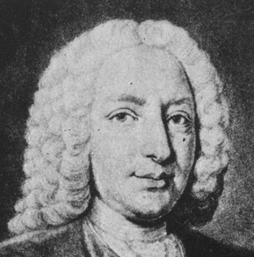 Daniel BemoulliLearning Peninsula 3-a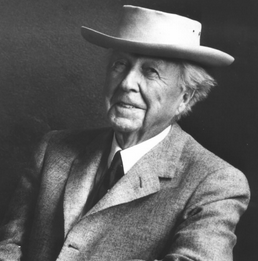 Frank Lloyd WrightLearning Peninsula 3-b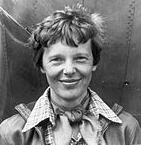 Amelia EarhartLearning Peninsula 3-c